MINISTÉRIO DA EDUCAÇÃO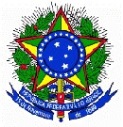 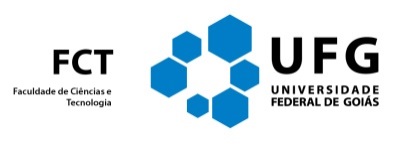 UNIVERSIDADE FEDERAL DE GOIÁS - CÂMPUS APARECIDA DE GOIÂNIAFACULDADE DE CIÊNCIAS E TECNOLOGIARua Mucuri, S/N, Área 03, Bairro Conde dos Arcos, Aparecida de Goiânia/GO – 74968-755Fone: (62) 3209-6550 – www.fct.ufg.brCNPJ: 01567601/0001-43______________________________________________________________________________________________FORMULÁRIO DE FREQUÊNCIA E DE ACOMPANHAMENTO DE ORIENTAÇÃOProfessor orientador(a):_____________________________________________________________Discente: _________________________________________________________________________Período: _________________________________________________________________________TCCI sim (    ) não (      ); TCCII sim (    )   não (    ).Data de início da orientação: _____ /_____ /_________.DATAAtividade realizada / Pauta da orientaçãoPresençaAssinatura do discente